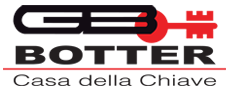 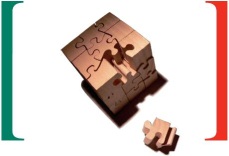 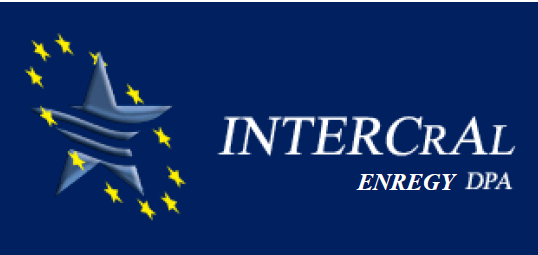 Agenzie Fiscali - G di F - Difesa – Giustizia - Interno – Prefettura - Polizia DPA-Card    					                                            Casa & Servizi                 CONVENZIONE-------------------------------------------------------------Buono sconto 10%                                  Intercral  DPA- Energy  e Casa della ChiaveSi comunica agli associati che fino al 31.12.2016 la Casa della chiave riconoscerà uno sconto del 10% sull’acquisto di beni e servizi.Casa della Chiave offre dal 1960 servizi professionali ed efficienti.Duplicazione chiavi di ogni tipo, apertura porte e casseforti, riparazione serrature, vendita apparecchiature elettroniche come radiocomandi, lettori biometrici per impronte digitali e serrature motorizzate a comando digitale. Servizio a domicilio e pronto intervento S.o.s. serrature 24 ore. 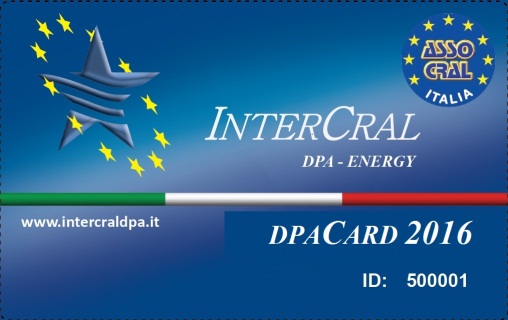 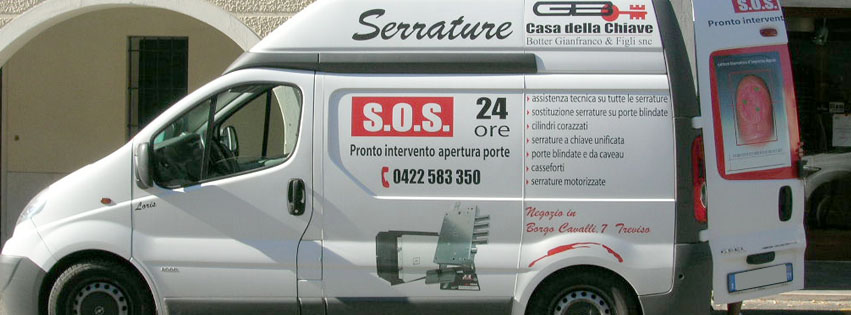 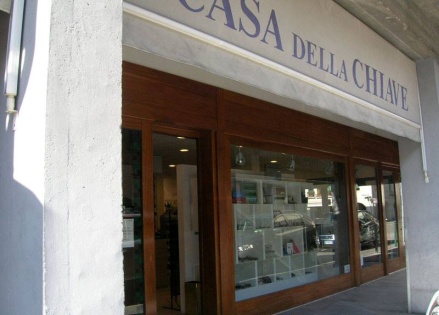 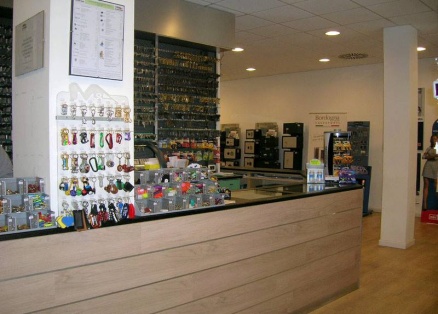 A riconoscimento del trattamento agevolato presentare la Tessera personale nominativa presso la cassa del punto vendita sito in Borgo Cavalli,7 - Treviso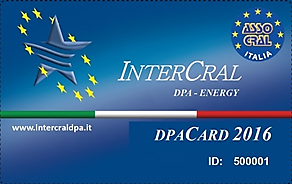 